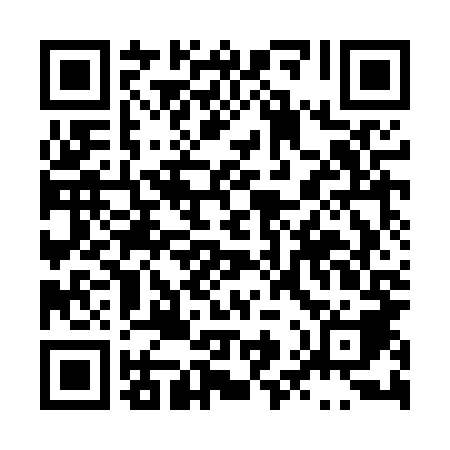 Ramadan times for Dobroszyn, PolandMon 11 Mar 2024 - Wed 10 Apr 2024High Latitude Method: Angle Based RulePrayer Calculation Method: Muslim World LeagueAsar Calculation Method: HanafiPrayer times provided by https://www.salahtimes.comDateDayFajrSuhurSunriseDhuhrAsrIftarMaghribIsha11Mon4:274:276:2412:114:015:595:597:4912Tue4:254:256:2212:114:026:006:007:5113Wed4:224:226:2012:104:046:026:027:5314Thu4:204:206:1712:104:056:046:047:5515Fri4:174:176:1512:104:076:066:067:5716Sat4:144:146:1212:104:086:086:087:5917Sun4:124:126:1012:094:106:106:108:0118Mon4:094:096:0812:094:116:116:118:0319Tue4:064:066:0512:094:136:136:138:0520Wed4:034:036:0312:084:146:156:158:0721Thu4:004:006:0012:084:166:176:178:1022Fri3:583:585:5812:084:176:196:198:1223Sat3:553:555:5512:084:186:216:218:1424Sun3:523:525:5312:074:206:236:238:1625Mon3:493:495:5112:074:216:246:248:1926Tue3:463:465:4812:074:236:266:268:2127Wed3:433:435:4612:064:246:286:288:2328Thu3:403:405:4312:064:266:306:308:2529Fri3:373:375:4112:064:276:326:328:2830Sat3:343:345:3812:054:286:336:338:3031Sun4:314:316:361:055:307:357:359:331Mon4:284:286:341:055:317:377:379:352Tue4:254:256:311:055:327:397:399:373Wed4:224:226:291:045:347:417:419:404Thu4:194:196:261:045:357:437:439:425Fri4:154:156:241:045:367:447:449:456Sat4:124:126:221:035:387:467:469:477Sun4:094:096:191:035:397:487:489:508Mon4:064:066:171:035:407:507:509:539Tue4:024:026:141:035:417:527:529:5510Wed3:593:596:121:025:437:547:549:58